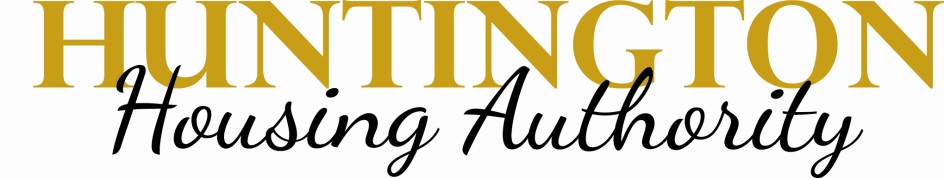 1A Lowndes Avenue Huntington Station, N.Y. 11746 (631) 427-6220-Fax (631) 427-6288STORM PREPARDNESS GUIDELINESFor the Safety of your family and your neighbors- please move all outdoor items including  patio furniture and equipment inside.Have flashlights, batteries, and battery-operated radio.Have water and dry/canned food for you and your pets.Put gas in your vehicle and have some cash available.Pack a go bag with both over the counter and prescribed medicines -clothing, proper identification, and important documents.Charge all electronic devices that can be used to communicate or receive information.Tune into local news stations for emergency evacuation instructions.For further information refer to the following link for the  Hurricane Preparedness Handbook: https://www.huntingtonny.gov/filestorage/13749/13857/HurricaneHandbook2019.pdf.